КАРТА ДИСТАНЦИОННОГО ЗАНЯТИЯДата: 13 апреля 2020 г.Класс: 4 Предмет: технологияУчитель: Ящук Н.В.Адрес обратной связи: тел: +79214526480 или эл. почта natalya-yashuk@mail.ru1. Инструкция для учащегося. Для работы используем конспект, Интернет-ресурсы (если есть возможность), материалы для макраме (шнур, или верёвка, или тесьма, или нити двух цветов), ножницы, булавка или зажим для крепления нитей.2. План-конспект учебного занятия.Тема: Узелковое плетение. Браслет.Цель: Познакомиться с особенностями техники макраме, с последовательностью выполнения двойного плоского узла, учиться использовать технику узелкового плетения в изготовлении изделия (браслет).Краткий план занятия:	1) История узелкового плетения.2) Выполнение одинарного и двойного плоского узла.3) Выполнение изделия – браслет в технике макраме.3. Содержание заданий и рекомендации к занятию.1. История узелкового плетения.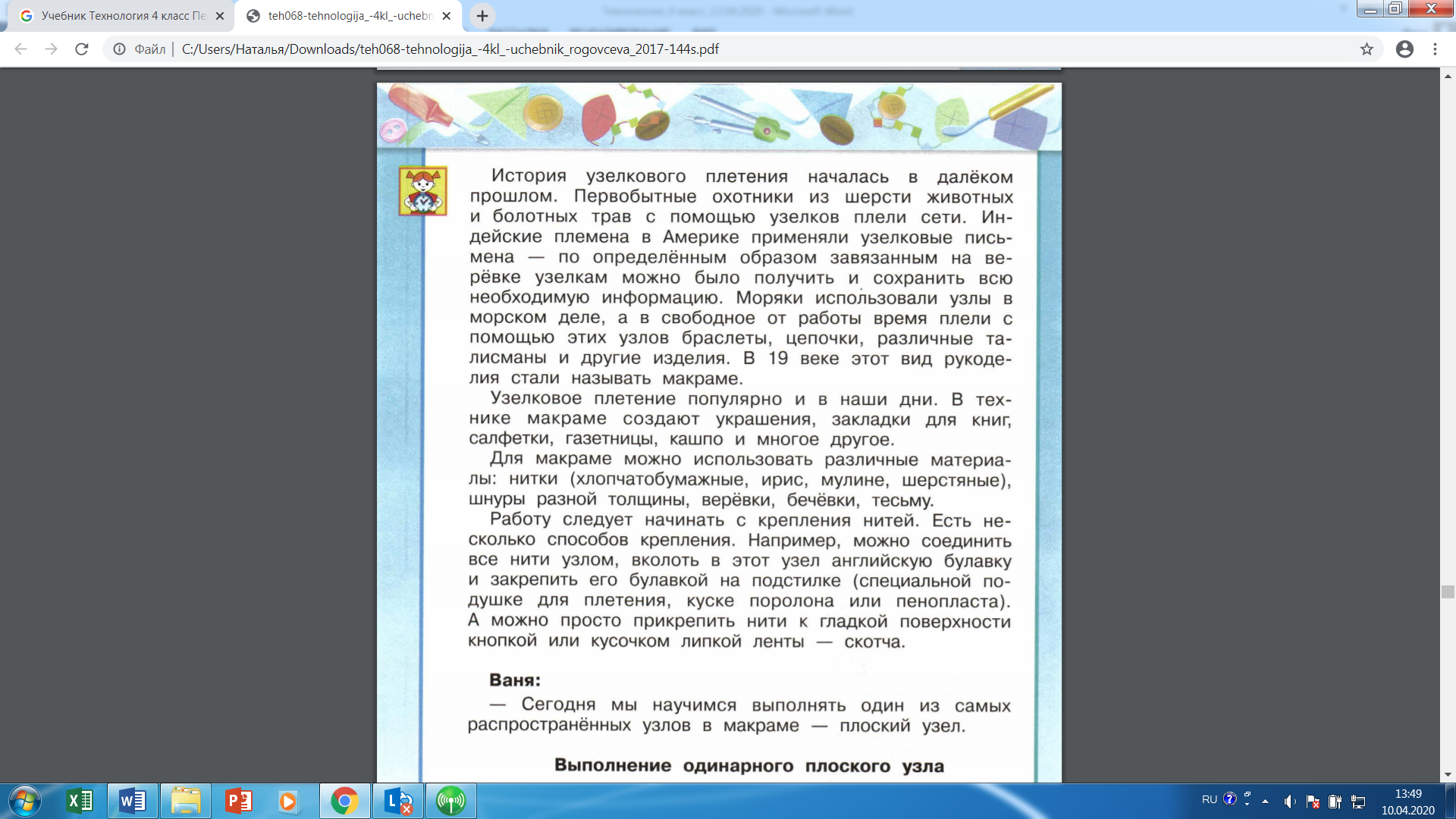 2. Выполнение одинарного и двойного плоского узла.Научись выполнять самые распространённые узлы в макраме.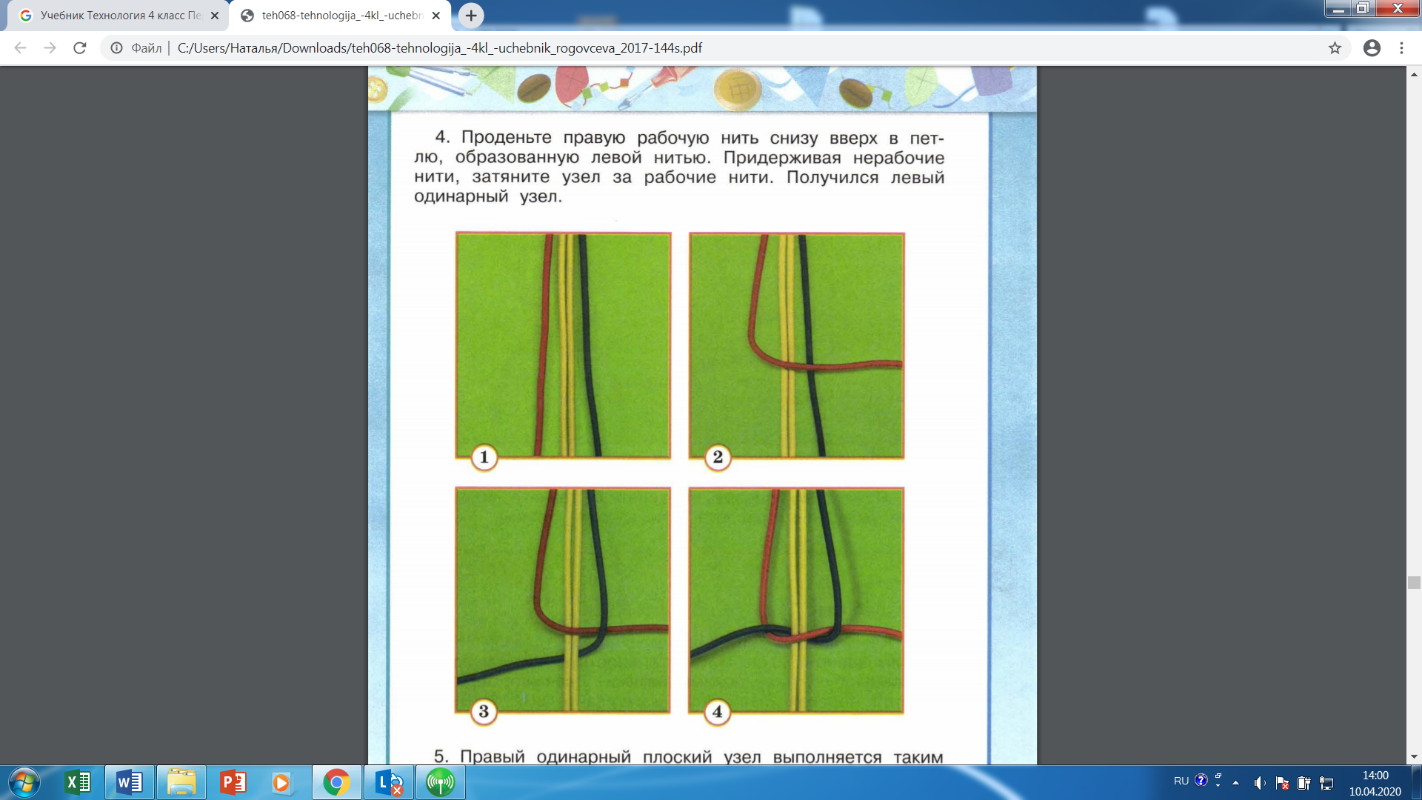 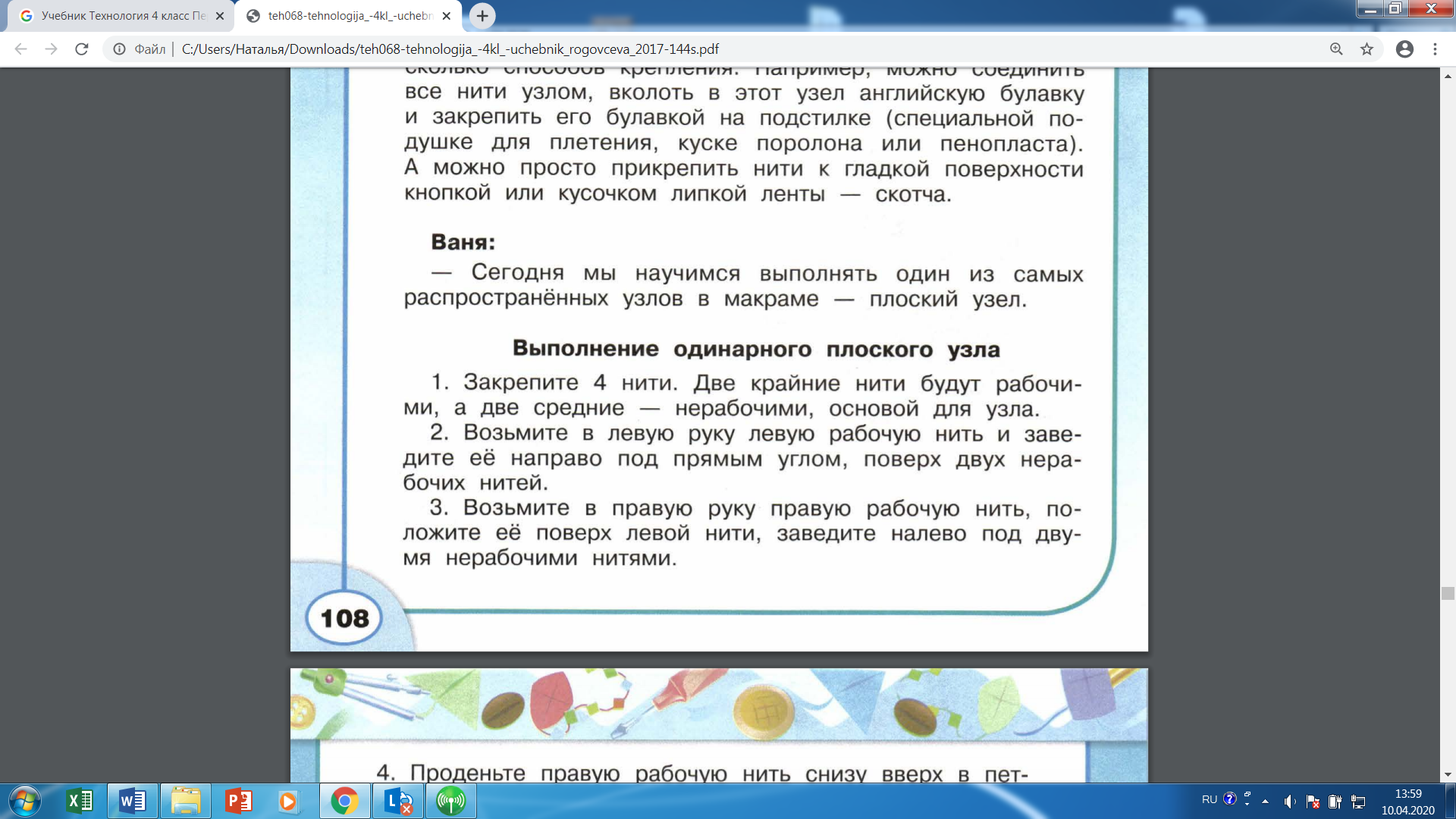 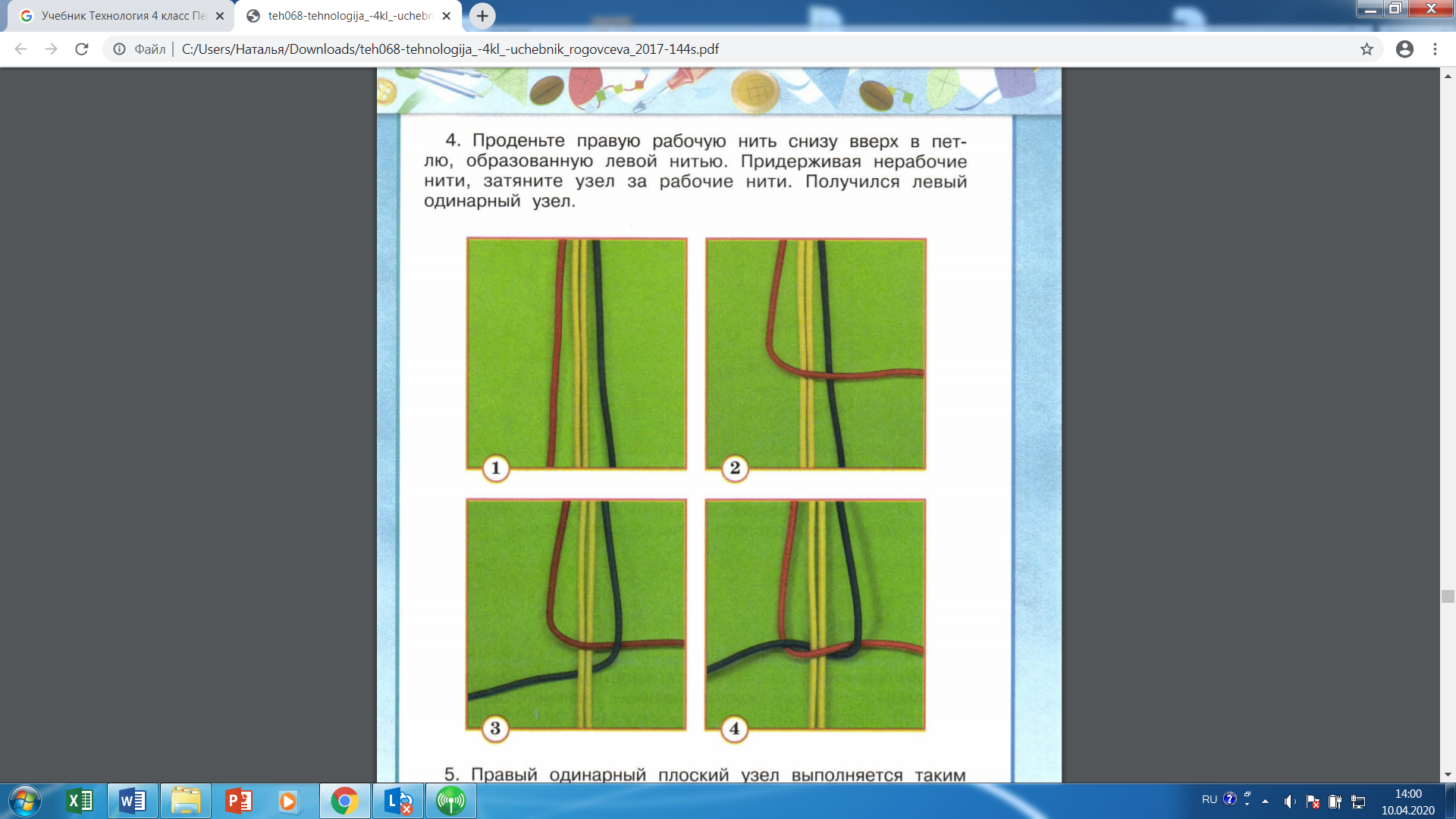 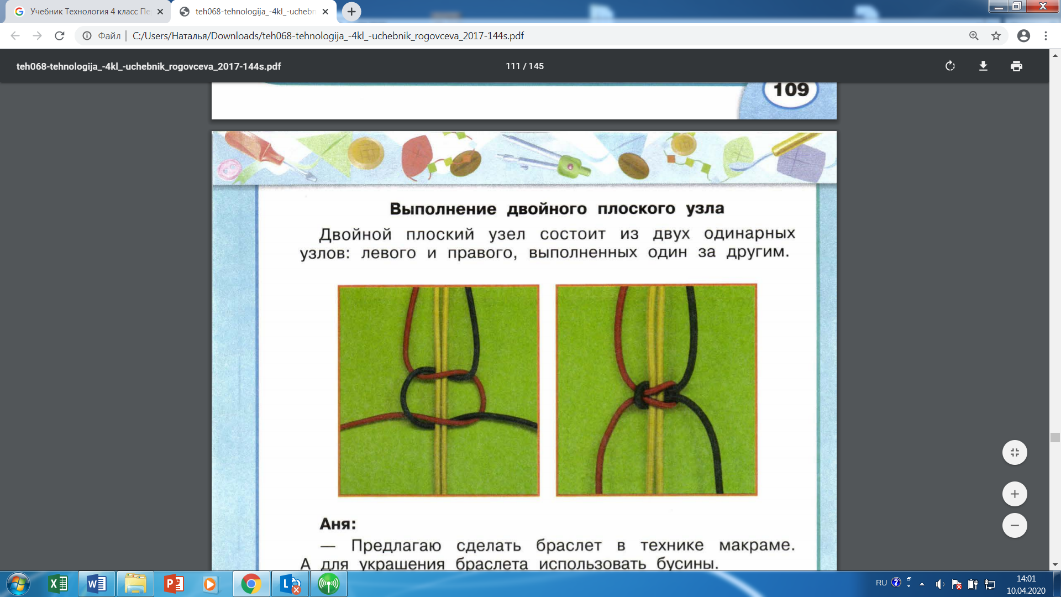 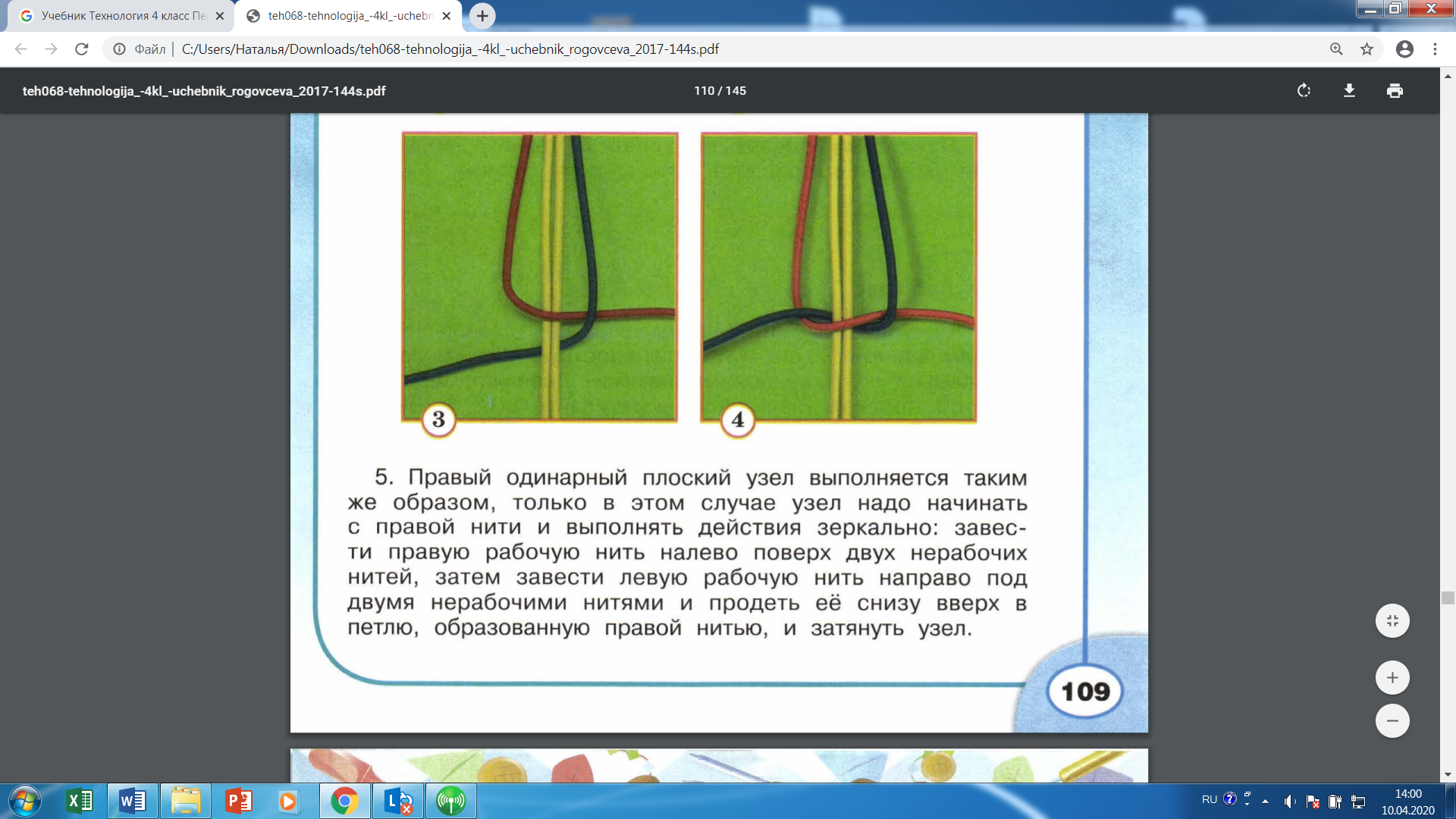 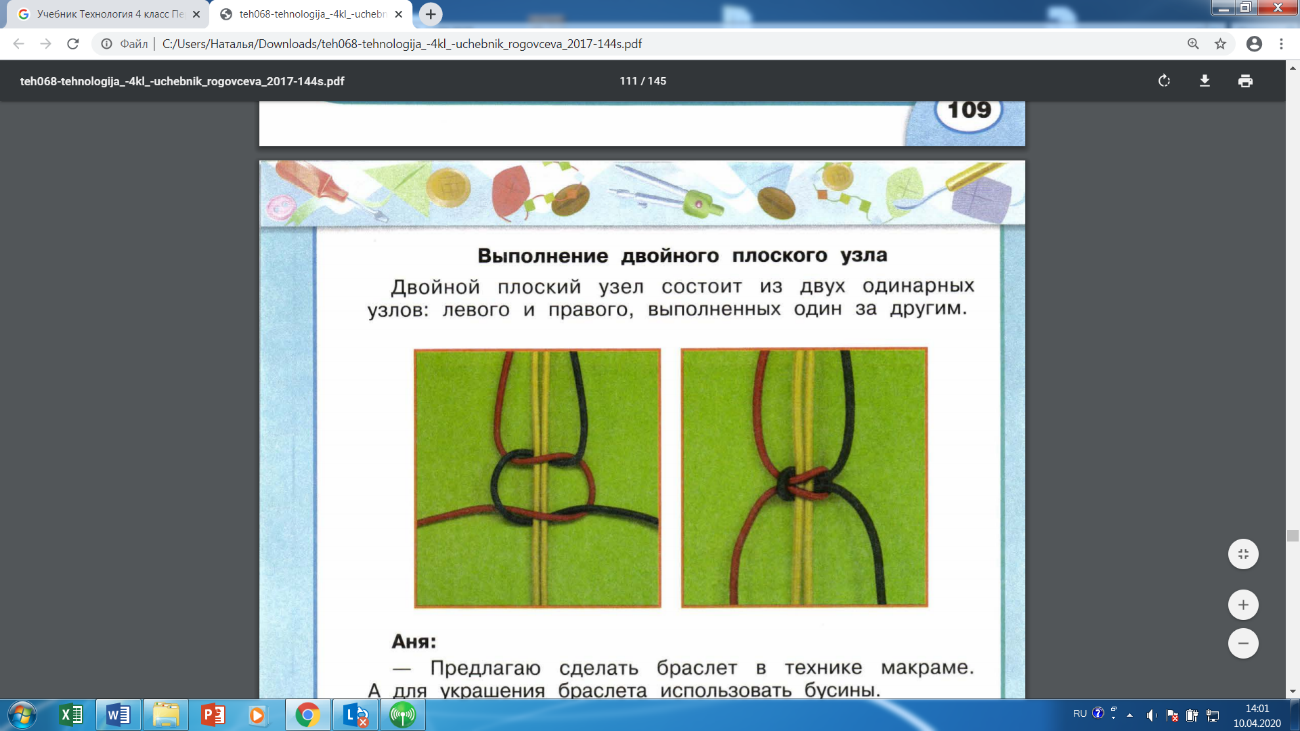 3.  Выполнение творческого задания.Выполнение изделия. Используя двойной плоский узел сделайте браслет в технике макраме.Видео по ссылке: https://www.youtube.com/watch?v=Nf70WOYb3ng